Конспект занятия с элементами ТРИЗ-технологии  на тему: «Знаем правила движения как таблицу умножения»Цель: Формировать у обучающихся знания, умения и практические навыки безопасного поведения на дороге и улице. Задачи:Образовательные: продолжать формировать знания  о видах транспорта; учить различать и понимать значение некоторых знаков дорожного движения (пешеходный переход), закреплять знания по ПДД.Коррекционные: развивать умение различать и понимать значение некоторых дорожных знаков; учить определять системные связи объектов; развивать умение находить противоречия в том или ином объекте, явлении.Воспитательные: воспитывать интерес к изучению правил дорожного движения, желание соблюдать через сочинение историй; воспитывать дружеские отношения, желание заниматься совместной деятельностью.Формирование БУД:личностные: способность к осмыслению социального окружения, своего места в  нем.коммуникативные: вступать в контакт и работать в коллективе.регулятивные: адекватно использовать ритуалы школьного поведения (поднимать руку, вставать и выходить из-за парты и т. д.);познавательные: работать с информацией (понимать изображение, устное высказывание) Материал к занятию: игра «Кубики историй», картинки разного наземного транспорта, мяч, машинки красного и зеленого цветов, фигурки человечковХод занятия:Организационный моментВоспитатель: Во всем мире, все люди живут по правилам, какие правила знаете вы?(ответы детей)Воспитатель: А чтобы узнать о каких правилах пойдет речь на нашем занятии мы будем играть. «Кубики историй» (сторителлинг)Воспитатель: Ребята, вы уже познакомились с кубиками, по которым мы сочиняли интересные истории. Я добавила  в эту игру новые кубики и поместила их в мешочек, вы по очереди будите брать кубик из мешочка и мы все вместе сочиним новую сказку. Я начну «Однажды….» (воспитатель начинает рассказывать историю в зависимости от выбранного кубика).Затем дети по очереди достают кубики и продолжают рассказ. Воспитатель должен подвести детей к теме занятия и заключению, что нужно соблюдать правила дорожного движения. Например: «Мы сочинили сказку о правилах, о каких?» или «на некоторых кубиках вы видели знаки, для чего они предназначены?» или « Вы видели и говорили о транспорте, где можно увидеть транспорт в жизни, а не на картинках?»Основная частьМозговой штурмВоспитатель задает детям вопросы, дети отвечают, обсуждают ситуации.1. Что произойдет, если исчезнет на перекрёстке светофор?2. Что произойдёт, если на земле не будет транспорта?5. Чем опасна скользкая дорога?8. Что произойдёт, если дорога будет колючей, как ёж? Игра «Хорошо – плохо»Воспитатель: ребята, сейчас мы с вами поиграем в игру «Хорошо – плохо», как вы думаете, автомобиль это хорошо? Почему?(ответы детей : автомобиль – это хорошо, потому что перевозит людей и грузы; удобное средство передвижения, красивый, скоростной).Воспитатель: Но автомобиль это плохо? Почему?(ответы детей: потому что он ломается, на нем опасно ездить, если не соблюдать правила дорожного движения, можно попасть в автомобильную катастрофу; он заправляется бензином, может взорваться; он загрязняет воздух)Игра «Раздели транспорт»Воспитатель: (размещены на доске картинки разного транспорта) Посмотрите на картинки В  одном городе после урагана весь транспорт, перемешался. Как помочь жителям разделить транспорт, собрать его по группам.(дети классифицируют транспорт по отличительным признакам, функциям, назначению и т.д.)Игра «Что можно сказать о предмете, если…» (физминутка)Воспитатель: (дети стоят в кругу) Ребята, я буду бросать вам мяч по очереди и задавать вопросы, а вы ловить мяч и отвечать на мои вопросы.Что можно сказать о предмете, если у него есть руль и 4 колеса? (то это  автомобиль, автобус, транспорт)Что можно сказать о предмете, если там едет транспорт? (дорога, проезжая часть, шоссе)Что можно сказать о предмете, если он стоит  возле дороги и мигает красным, желтым и зеленым огоньками? (светофор) Для чего он стоит у дороги?Что можно сказать о предмете, если он нарисован на дороге белыми широкими полосами и люди по нему переходят дорогу?Что можно сказать о предмете, если у него есть два колеса и руль? (мотоцикл,велосипед)Что можно сказать о предмете, если это синий квадрат, на нем изображен идущий человек и стоит он возле дороги?Что можно сказать о предмете, если это человек в форме, который стоит у дороги и в руках у него жезл в черно-белую полоску? (полицейский) Зачем он стоит у дороги?Что можно сказать о предмете, если он расположен рядом с дорогой и по нему идут люди? (тротуар, тропинка, дорожка)Что можно сказать о предмете, если там стоят люди и ждут автобус?Игра «Хорошо – плохо» Воспитатель: ребята, сейчас мы с вами поиграем в игру «Хорошо – плохо», как вы думаете, автомобиль это хорошо? Почему?(ответы детей : автомобиль – это хорошо, потому что перевозит людей и грузы; удобное средство передвижения, красивый, скоростной).Воспитатель: Но автомобиль это плохо? Почему?(ответы детей: потому что он ломается, на нем опасно ездить, если не соблюдать правила дорожного движения, можно попасть в автомобильную катастрофу; он заправляется бензином, может взорваться; он загрязняет воздух) Что нужно сделать пассажирам в автомобиле, автобусе, чтобы избежать травм при аварии? (пристегнуться ремнем безопасности).Рефлексия: Воспитатель: Ребята, я поняла, что вы знаете некоторые правила дорожного движения, но чтобы дорога была для вас безопасной, мы продолжим изучать правила.А сейчас я раздам вам веселых человечков, представьте, что это вы. Если вы знаете ПДД и соблюдаете их наклейте своего человечка на зеленую машинку, а если вы ничего нового и интересного не узнали сегодня, и не хотите соблюдать ПДД, то приклейте человечка на красную машинку.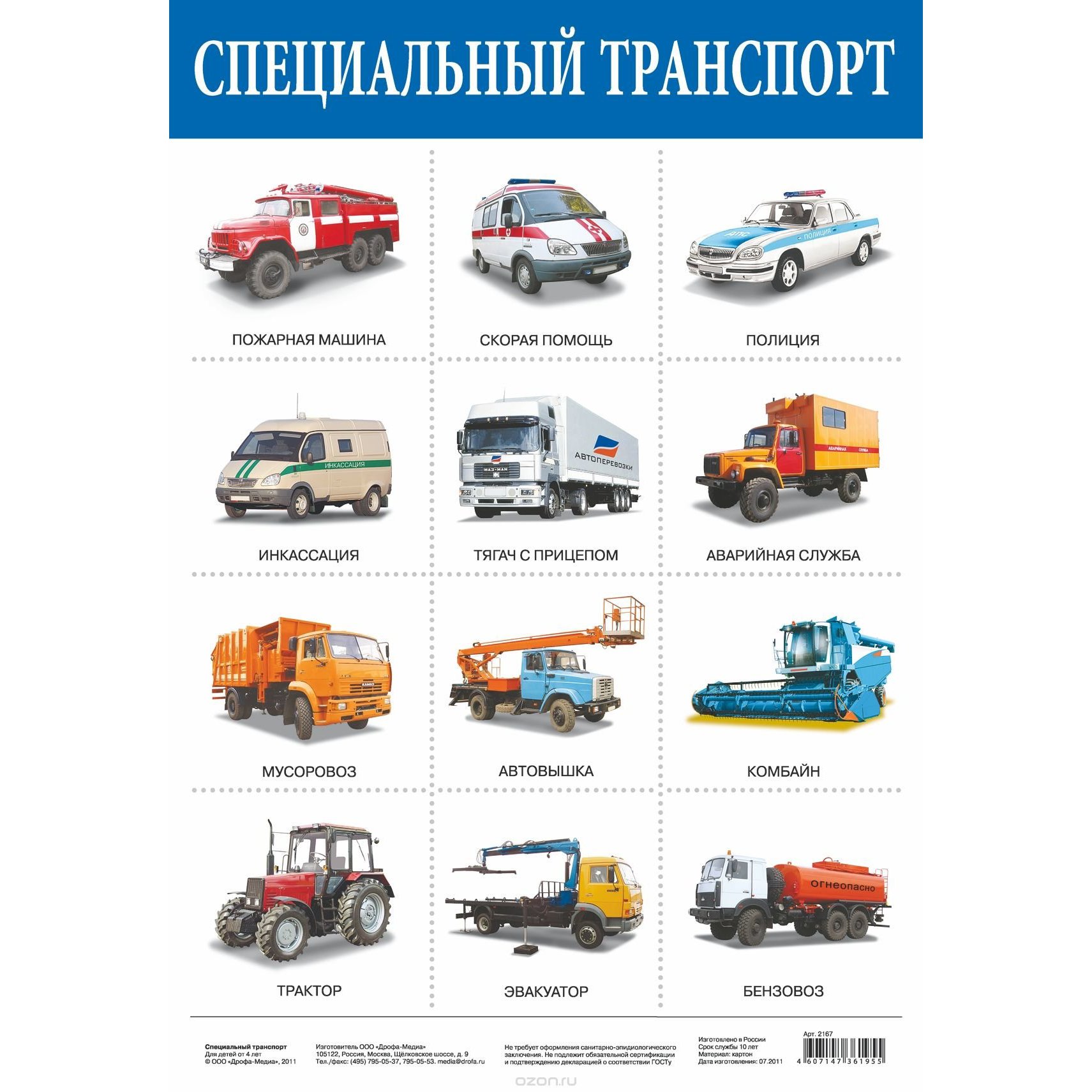 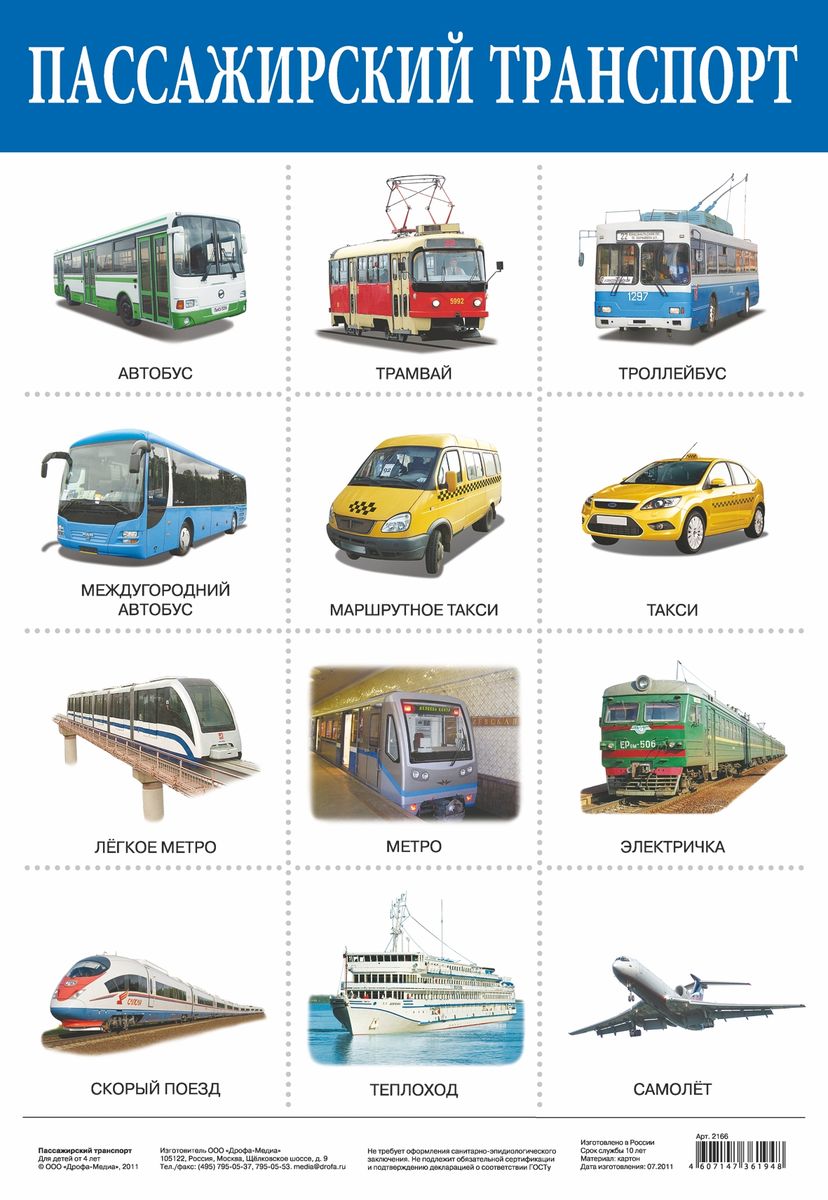 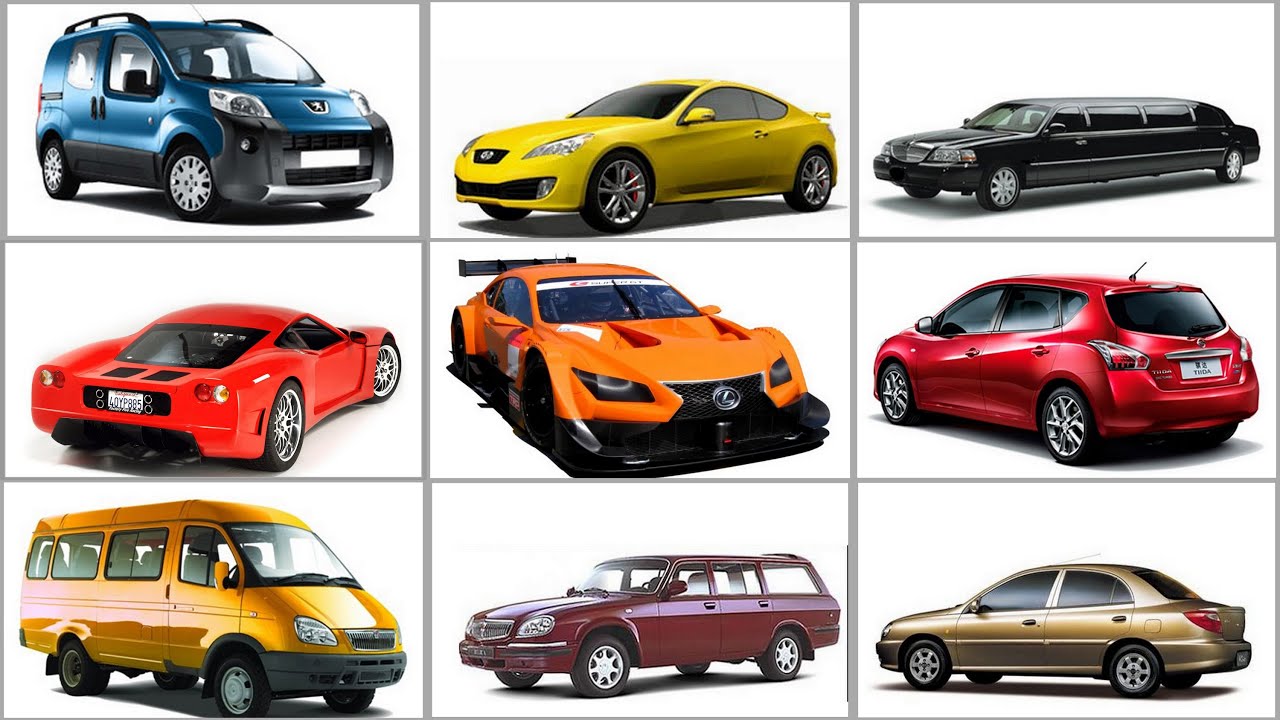 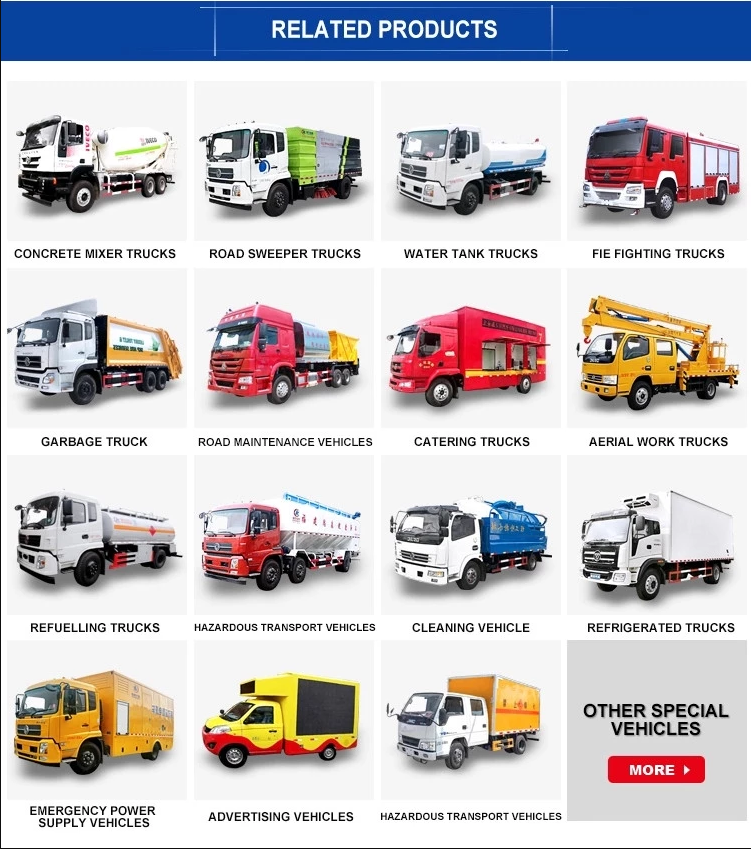 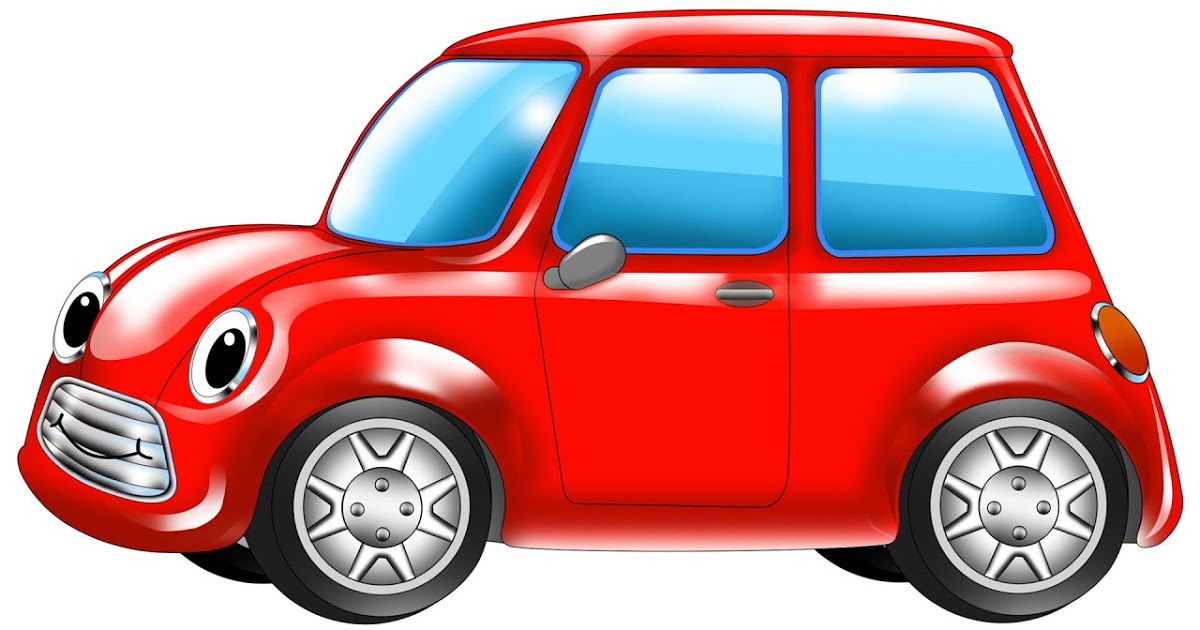 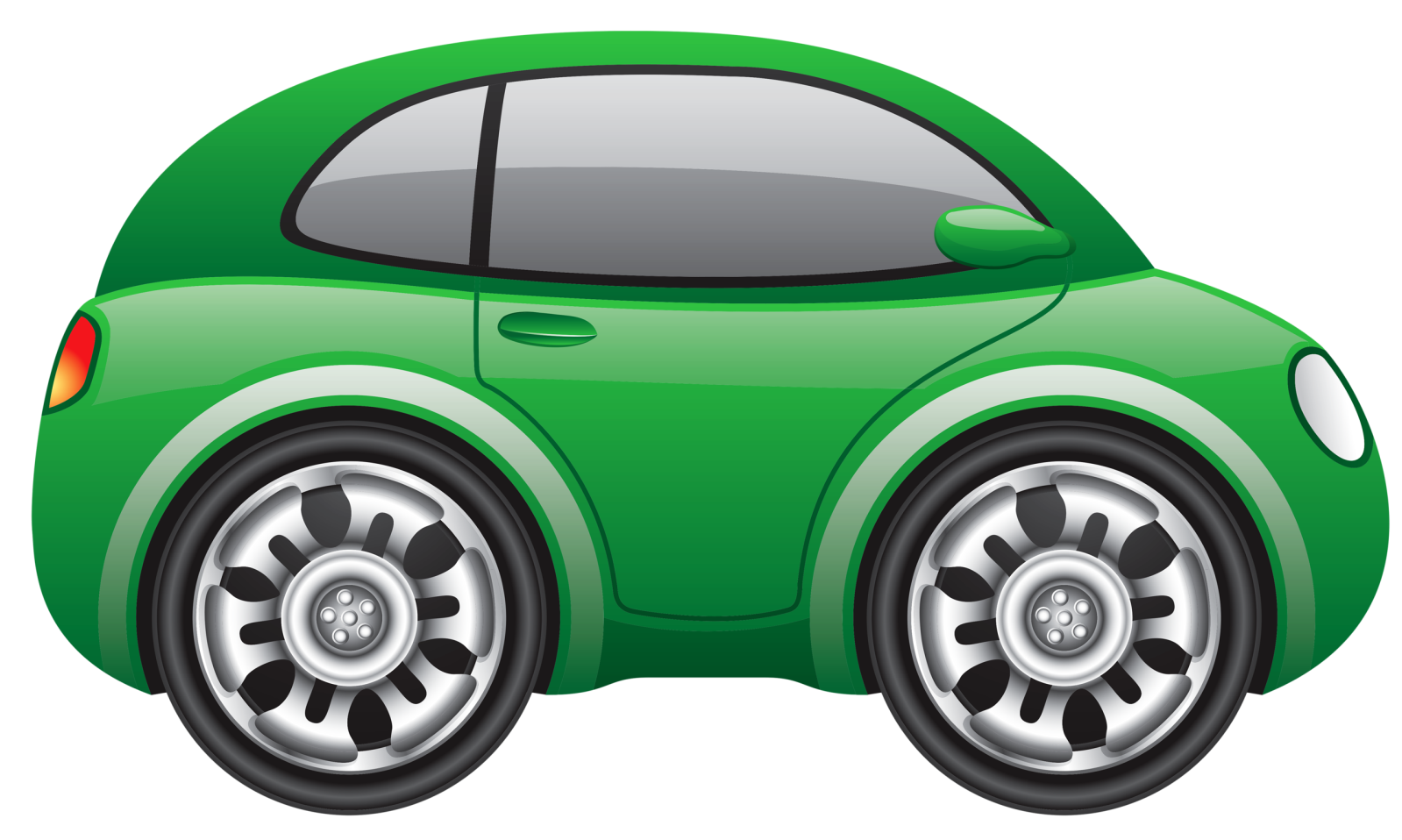 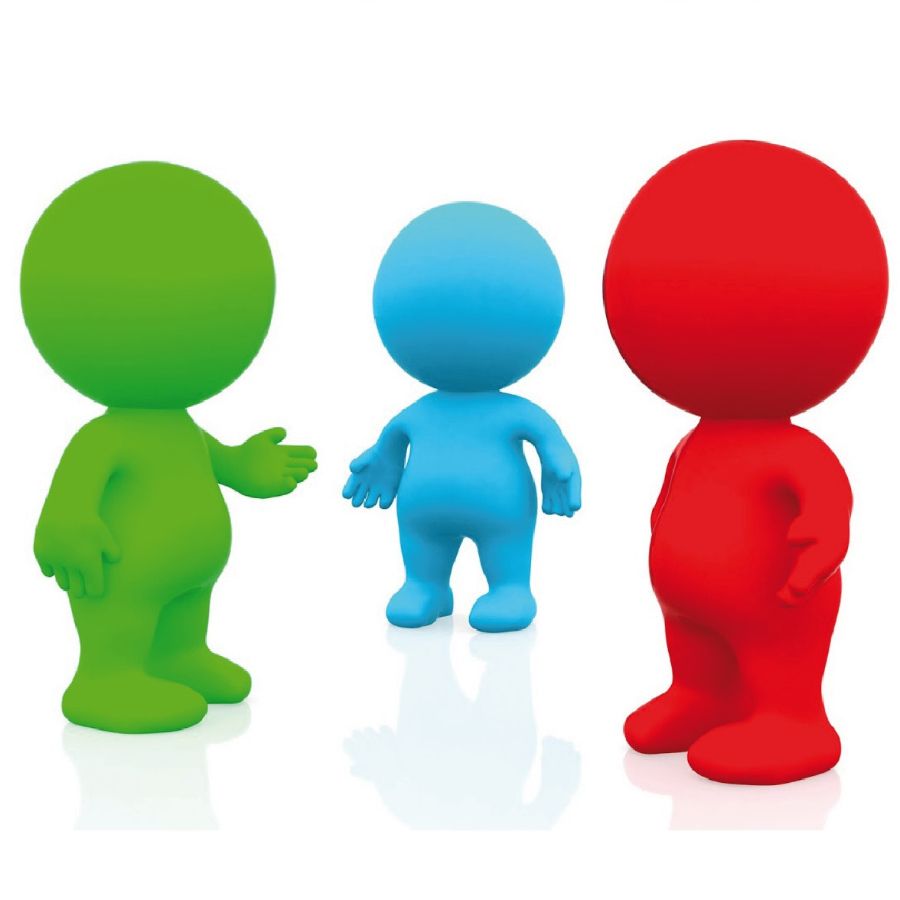 